41197518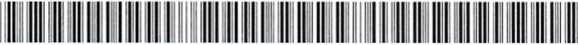 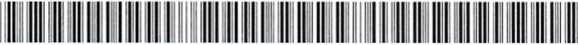 DODATEK typ „A“ č. 1/2019ke Smlouvě č. D-00128-15 o poskytování a úhradě hrazených zdravotních služeb(dále jen smlouva)
meziSmluvní strany shora uvedené se níže uvedeného dne, měsíce a roku dohodly, v souladu s ustanovením § 17 odst. 5 zákona č. 48/1997Sb., ve znění pozdějších předpisů (dále jen zákon), a s ustanovením § 5 a přílohou č. 1 vyhlášky č. 201/2018 Sb., o stanovení hodnot bodu, výše úhrad zdravotních služeb a regulačních omezení pro rok 2019, že úhrada hrazených zdravotních služeb poskytnutých pojištěncům ZPŠ v období od 1. 1. 2019 do 31. 12. 2019 bude prováděna takto:Článek i.Úhrada zvláštní ambulantní péče poskytnuté podle § 22 písmeno c) zákona pojištěncům ZPŠ, jakož i péče o pojištěnce z EU, bude v období od 1. 1. 2019 do 31. 12. 2019 z důvodu, že Poskytovatel poskytl v referenčním období hrazené zdravotní služby 30 a méně pojištěncům ZPŠ, realizována výkonovým způsobem podle seznamu výkonů s hodnotou bodu ve výši 1,10 Kč.Článek II.Poskytovatel se zavazuje, že v souvislosti s uplatněním dohodnutých finančních úhrad nesníží rozsah, dostupnost ani kvalitu poskytovaných hrazených zdravotních služeb vůči příslušnému referenčnímu období a že za zdravotní služby hrazené z veřejného zdravotního pojištění, s výjimkami jak odpovídá zákonu č. 48/1997 Sb., ve znění pozdějších předpisů, nebude od pojištěnců ZPŠ požadovat a přijímat úhrady v hotovosti. Na tomto závazku se smluvní strany dohodly na základě ustanovení § 11 odst. 1 písmeno d) zákona č. 48/1997 Sb., ve znění pozdějších předpisů. Porušení tohoto závazku prohlašují smluvní strany za podstatné porušení smlouvy.ZPŠ zaplatí Poskytovateli úhradu poskytnutých hrazených zdravotních služeb za období roku 2019 sjednaným způsobem, ve lhůtách splatnosti dle Smlouvy o poskytování a úhradě hrazených zdravotních služeb, či dle vyhlášky č. 618/2006 Sb. Předložené faktury budou obsahovat pouze hrazené zdravotní služby provedené v roce 2019, nesplnění této podmínky je vadou faktury.Poskytovatel se zavazuje vykazovat veškeré poskytnuté hrazené zdravotní služby dle vyhlášky č. 134/1998 Sb., ve znění pozdějších předpisů, a v souladu s platnou metodikou VZP ČR pro pořizování a předávání dokladů, verze 6.2, včetně platných dodatků.Dod. zvláštní ambulanční páše MOP 2019Článek III.Tento Dodatek se stává nedílnou součástí Smlouvy.Způsob úhrady, výše úhrady a regulační omezení úhrady sjednané v tomto Dodatku se použijí pro období od 1. 1.2019 do 31. 12. 2019.Smluvní strany výslovně prohlašují, že tento Dodatek potvrzuje veškerá jejich právní jednání a ujednání učiněná mezi nimi, související s plněním dle tohoto Dodatku, v období od 1. 1. 2019 do účinnosti tohoto Dodatku a že na takovém základě uznávají tento Dodatek za platný a účinný i pro uvedené období.Dodatek se uzavírá do 31. 12. 2019 nejdéle však na dobu platnosti Smlouvy, pokud tato skončí před uvedeným datem. Dodatek je vyhotoven ve dvou stejnopisech, z nichž každá smluvní strana obdrží jedno vyhotovení.Smluvní strany svým podpisem stvrzují, že tento Dodatek Smlouvy byl uzavřen podle jejich svobodné vůle a že souhlasí s jeho obsahem.